§4602.  DefinitionsAs used in this chapter, unless the context indicates otherwise, the following terms have the following meanings.  [PL 1985, c. 753, §§14, 15 (NEW).]1.  Board.  "Board" means the Maine Potato Board.[PL 1985, c. 753, §§14, 15 (NEW).]2.  Dealer.  "Dealer" means any person, defined as a dealer under Title 7, section 1012, who is licensed as a dealer under Title 7, section 1015.[PL 1985, c. 753, §§14, 15 (NEW).]3.  District.  "District" means each one of the geographical divisions of the State as follows:A.  District 1:  Connor, Cyr Plantation, Eagle Lake, Fort Kent, Fort Kent Mills, Frenchville, Grand Isle, Hamlin, Keegan, Lille, Madawaska, New Canada, New Sweden, Perham, Sinclair, Soldier Pond, St. Agatha, St. David, St. Francis, St. John, Stockholm, TR 17,  Van Buren, Wallagrass, Westmanland, Woodland and Winterville;  [PL 2019, c. 6, §1 (AMD).]B.  District 2:  Ashland, Caribou, Castle Hill, Caswell, Chapman, Crouseville, Easton, Fort Fairfield, Garfield Plantation, Limestone,  Mapleton, Nashville Plantation, Portage Lake, Presque Isle, Wade and Washburn; and  [PL 2019, c. 6, §1 (AMD).]C.  District 3:  All municipalities and townships in the State not included in Districts 1 and 2.  [PL 2019, c. 6, §1 (AMD).]D.    [PL 2019, c. 6, §2 (RP).]E.    [PL 2019, c. 6, §3 (RP).]F.    [PL 2001, c. 164, §2 (RP).]G.    [PL 2001, c. 164, §2 (RP).][PL 2019, c. 6, §§1-3 (AMD).]4.  Potatoes.  "Potatoes" means and includes all potatoes, whether graded or ungraded, including all potatoes sold for processing into food or animal feed.[PL 2005, c. 176, §1 (AMD).]5.  Processing grower.  "Processing grower" means any grower of potatoes destined for sale to a processor.[PL 1985, c. 753, §§14, 15 (NEW).]6.  Processor.  "Processor" means any person, defined as a processor under Title 7, section 1012, who is licensed as a processor under Title 7, section 1015.[PL 1985, c. 753, §§14, 15 (NEW).]7.  Seed grower.  "Seed grower" means any grower of potatoes destined for sale as seed.[PL 1985, c. 753, §§14, 15 (NEW).]8.  Shipment.  "Shipment" shall be deemed to take place when potatoes are located within the State in a car, boat, truck or other conveyance in which potatoes are to be transported.[PL 1985, c. 753, §§14, 15 (NEW).]9.  Shipper.  "Shipper" means any person engaged in the business of any of the following:A.  Agent or broker, by selling or distributing potatoes in commerce for or on behalf of growers or others, or by negotiating sales of potatoes in commerce for or on behalf of the seller or the purchaser, respectively;  [PL 1985, c. 753, §§14, 15 (NEW).]B.  Dealer;  [PL 1985, c. 753, §§14, 15 (NEW).]C.  Processor;  [PL 1985, c. 753, §§14, 15 (NEW).]D.  Grower, only when selling potatoes to anyone other than the parties set forth in paragraph A, B or C.  [PL 1985, c. 753, §§14, 15 (NEW).][PL 1985, c. 753, §§14, 15 (NEW).]10.  Tablestock grower.  "Tablestock grower" means any grower of potatoes destined for fresh market sale.[PL 1985, c. 753, §§14, 15 (NEW).]SECTION HISTORYPL 1985, c. 753, §§14,15 (NEW). PL 1991, c. 190 (AMD). PL 2001, c. 164, §2 (AMD). PL 2005, c. 176, §1 (AMD). PL 2017, c. 403, Pt. A, §3 (AMD). PL 2017, c. 403, Pt. A, §4 (AFF). PL 2019, c. 6, §§1-3 (AMD). The State of Maine claims a copyright in its codified statutes. If you intend to republish this material, we require that you include the following disclaimer in your publication:All copyrights and other rights to statutory text are reserved by the State of Maine. The text included in this publication reflects changes made through the First Regular and First Special Session of the 131st Maine Legislature and is current through November 1, 2023
                    . The text is subject to change without notice. It is a version that has not been officially certified by the Secretary of State. Refer to the Maine Revised Statutes Annotated and supplements for certified text.
                The Office of the Revisor of Statutes also requests that you send us one copy of any statutory publication you may produce. Our goal is not to restrict publishing activity, but to keep track of who is publishing what, to identify any needless duplication and to preserve the State's copyright rights.PLEASE NOTE: The Revisor's Office cannot perform research for or provide legal advice or interpretation of Maine law to the public. If you need legal assistance, please contact a qualified attorney.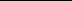 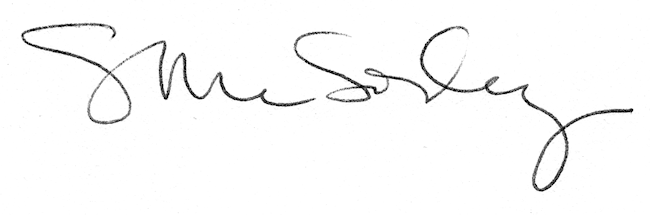 